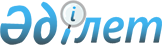 О внесении изменений и дополнения в решение Западно-Казахстанского областного маслихата от 6 декабря 2017 года № 15-2 "Об областном бюджете на 2018-2020 годы"
					
			Утративший силу
			
			
		
					Решение Западно-Казахстанского областного маслихата от 16 марта 2018 года № 16-3. Зарегистрировано Департаментом юстиции Западно-Казахстанской области 20 марта 2018 года № 5096. Утратило силу решением Западно-Казахстанского областного маслихата от 6 марта 2019 года № 23-6
      Сноска. Утратило силу решением Западно-Казахстанского областного маслихата от 06.03.2019 № 23-6 (вводится в действие со дня первого официального опубликования).
      В соответствии с Бюджетным Кодексом Республики Казахстан от 4 декабря 2008 года и Законом Республики Казахстан "О местном государственном управлении и самоуправлении в Республике Казахстан" от 23 января 2001 года Западно-Казахстанский областной маслихат РЕШИЛ:
      1. Внести в решение Западно-Казахстанского областного маслихата от 6 декабря 2017 года № 15-2 "Об областном бюджете на 2018-2020 годы" (зарегистрированное в Реестре государственной регистрации нормативных правовых актов за № 4984, опубликованное 26 декабря 2017 года в Эталонном контрольном банке нормативных правовых актов Республики Казахстан) следующие изменения и дополнение:
      пункт 1 изложить в следующей редакции:
      "1. Утвердить областной бюджет на 2018-2020 годы согласно приложениям 1, 2 и 3 соответственно, в том числе на 2018 год в следующих объемах:
      1) доходы – 107 585 234 тысячи тенге:
      налоговые поступления – 36 290 854 тысячи тенге;
      неналоговые поступления – 1 371 781 тысяча тенге;
      поступления от продажи основного капитала – 1 000 тысяча тенге;
      поступления трансфертов – 69 921 599 тысяч тенге;
      2) затраты – 106 825 528 тысяч тенге:
      3) чистое бюджетное кредитование – 13 256 323 тысячи тенге:
      бюджетные кредиты – 16 097 556 тысяч тенге;
      погашение бюджетных кредитов – 2 841 233 тысячи тенге;
      4) сальдо по операциям с финансовыми активами – 0 тенге:
      приобретение финансовых активов – 0 тенге;
      поступления от продажи финансовых активов государства – 0 тенге;
      5) дефицит (профицит) бюджета – -12 496 617 тысяч тенге;
      6) финансирование дефицита (использование профицита) бюджета – 12 496 617 тысяч тенге:
      поступление займов – 15 318 491 тысяча тенге;
      погашение займов – 3 208 721 тысяча тенге;
      используемые остатки бюджетных средств – 386 847 тысяч тенге.";
      пункт 4 изложить в следующей редакции:
      "4. Учесть в областном бюджете на 2018 год поступления сумм погашения бюджетных кредитов в сумме 2 841 233 тысячи тенге.";
      дополнить пунктом 4-1 следующего содержания:
      "4-1. Учесть в областном бюджете на 2018 год поступления от выпуска государственных ценных бумаг, выпускаемых местным исполнительным органом области для обращения на внутреннем рынке для финансирования строительства жилья в рамках реализации государственных и правительственных программ в сумме 8 502 093 тысячи тенге.";
      пункт 5 изложить в следующей редакции:
      "5. Предусмотреть в областном бюджете на 2018 год поступления трансфертов из районных (города областного значения) бюджетов в связи с:
      переносом срока ввода обязательных пенсионных взносов работодателя с 2018 года на 2020 год в соответствии с Законом Республики Казахстан от 20 июня 2017 года "О внесении изменений и дополнений в некоторые законодательные акты Республики Казахстан по вопросам социального обеспечения" - 1 898 732 тысячи тенге;
      уменьшением ставок по отчислениям работодателей на обязательное социальное медицинское страхование в соответствии с Законом Республики Казахстан от 30 июня 2017 года "О внесении изменений и дополнений в некоторые законодательные акты Республики Казахстан по вопросам здравоохранения" - 759 492 тысячи тенге;
      возвратом сумм неиспользованных (недоиспользованных) целевых трансфертов выделенных в 2017 году – 90 766 тысяч тенге;
      возвратом сумм неиспользованных (недоиспользованных) целевых трансфертов на развитие, выделенных в 2016 году, разрешенных доиспользовать в течение 2017 года – 852 тысячи тенге;
      возвратом сумм трансфертов общего характера 2017 года в случаях, предусмотренных бюджетным законодательством – 1 191 тысяча тенге;
      возвратом сумм неиспользованных (недоиспользованных) целевых трансфертов, выделенных из республиканского бюджета за счет целевого трансферта из Национального фонда Республики Казахстан – 35 229 тысяч тенге.
      Поступления в областной бюджет указанных сумм трансфертов из районных (города областного значения) бюджетов определяются на основании Постановления акимата Западно-Казахстанской области.";
      пункт 6 изложить в следующей редакции:
      "6. Установить на 2018 год норматив распределения доходов, для обеспечения сбалансированности местных бюджетов, по следующим подклассам доходов:
      1) индивидуальный подоходный налог, зачисляется в районные (города областного значения) бюджеты, в следующих процентах:
      Бурлинский – 24,2%; город Уральск – 69,2%; Акжаикский, Бокейординский, Жангалинский, Жанибекский, Зеленовский, Казталовский, Каратобинский, Сырымский, Таскалинский, Теректинский и Чингирлауский – 100%;
      2) социальный налог, зачисляется в районные (города областного значения) бюджеты, в следующих процентах:
      Бурлинский – 21,1%; город Уральск – 69,2%; Акжаикский, Бокейординский, Жангалинский, Жанибекский, Зеленовский, Казталовский, Каратобинский, Сырымский, Таскалинский, Теректинский и Чингирлауский – 100%.";
      пункт 9 изложить в следующей редакции:
      "9. Учесть, что в областном бюджете на 2018 год предусмотрены целевые трансферты на развитие и целевые текущие трансферты районным (города областного значения) бюджетам, выделяемые за счет средств областного бюджета в общей сумме 9 554 863 тысячи тенге, в том числе:
      5 717 287 тысяч тенге – целевые текущие трансферты;
      3 837 576 тысяч тенге – целевые трансферты на развитие.
      Распределение указанных сумм районным (города областного значения) бюджетам осуществляется на основании Постановления акимата Западно-Казахстанской области.";
      пункт 10 изложить в следующей редакции:
      "10. Предусмотреть в областном бюджете на 2018 год погашение займов в сумме 3 208 721 тысяча тенге.".
      приложение 1 к указанному решению изложить в новой редакции согласно приложению к настоящему решению.
      2. Руководителю аппарата областного маслихата (Султанов А.) обеспечить государственную регистрацию данного решения в органах юстиции, его официальное опубликование в Эталонном контрольном банке нормативных правовых актов Республики Казахстан.
      3. Настоящее решение вводится в действие с 1 января 2018 года. Областной бюджет на 2018 год
					© 2012. РГП на ПХВ «Институт законодательства и правовой информации Республики Казахстан» Министерства юстиции Республики Казахстан
				
      Председатель сессии

М.Байжанов

      Секретарь областного
маслихата

М.Құлшар
Приложение
к решению
Западно-Казахстанского
областного маслихата
от 16 марта 2018 года № 16-3Приложение 1
к решению
Западно-Казахстанского
областного маслихата
от 6 декабря 2017 года № 15-2
Категория
Категория
Категория
Категория
Категория
Сумма, тысяч тенге
Класс
Класс
Класс
Класс
Сумма, тысяч тенге
Подкласс
Подкласс
Подкласс
Сумма, тысяч тенге
Наименование
Наименование
Сумма, тысяч тенге
1
2
3
4
4
5
1) Доходы
1) Доходы
107 585 234
1
Налоговые поступления
Налоговые поступления
36 290 854
01
Подоходный налог
Подоходный налог
12 457 334
2
Индивидуальный подоходный налог
Индивидуальный подоходный налог
12 457 334
03
Социальный налог
Социальный налог
20 953 806
1
Социальный налог
Социальный налог
20 953 806
05
Внутренние налоги на товары, работы и услуги
Внутренние налоги на товары, работы и услуги
2 544 086
3
Поступления за использование природных и других ресурсов
Поступления за использование природных и других ресурсов
2 544 086
07
Прочие налоги
Прочие налоги
335 628
1
Прочие налоги
Прочие налоги
335 628
2
Неналоговые поступления
Неналоговые поступления
1 371 781
01
Доходы от государственной собственности
Доходы от государственной собственности
100 066
1
Поступления части чистого дохода государственных предприятий
Поступления части чистого дохода государственных предприятий
3 300
4
Доходы на доли участия в юридических лицах, находящиеся в государственной собственности
Доходы на доли участия в юридических лицах, находящиеся в государственной собственности
6 900
5
Доходы от аренды имущества, находящегося в государственной собственности
Доходы от аренды имущества, находящегося в государственной собственности
33 400
7
Вознаграждения по кредитам, выданным из государственного бюджета
Вознаграждения по кредитам, выданным из государственного бюджета
56 466
06
Прочие неналоговые поступления
Прочие неналоговые поступления
1 271 715
1
Прочие неналоговые поступления
Прочие неналоговые поступления
1 271 715
3
Поступления от продажи основного капитала
Поступления от продажи основного капитала
1 000
01
Продажа государственного имущества, закрепленного за государственными учреждениями
Продажа государственного имущества, закрепленного за государственными учреждениями
1 000
1
Продажа государственного имущества, закрепленного за государственными учреждениями
Продажа государственного имущества, закрепленного за государственными учреждениями
1 000
4
Поступления трансфертов
Поступления трансфертов
69 921 599
01
Трансферты из нижестоящих органов государственного управления
Трансферты из нижестоящих органов государственного управления
2 786 262
2
Трансферты из районных (городов областного значения) бюджетов
Трансферты из районных (городов областного значения) бюджетов
2 786 262
02
Трансферты из вышестоящих органов государственного управления
Трансферты из вышестоящих органов государственного управления
67 135 337
1
Трансферты из республиканского бюджета
Трансферты из республиканского бюджета
67 135 337
03
Трансферты в областные бюджеты, бюджеты города республиканского значения, столицы
Трансферты в областные бюджеты, бюджеты города республиканского значения, столицы
0
1
Взаимоотношения областного бюджета, бюджетов города республиканского значения, столицы с другими областными бюджетами, бюджетами городов Астаны и Алматы
Взаимоотношения областного бюджета, бюджетов города республиканского значения, столицы с другими областными бюджетами, бюджетами городов Астаны и Алматы
0
Функциональная группа
Функциональная группа
Функциональная группа
Функциональная группа
Функциональная группа
Сумма, тысяч тенге
Функциональная подгруппа
Функциональная подгруппа
Функциональная подгруппа
Функциональная подгруппа
Сумма, тысяч тенге
Администратор бюджетных программ
Администратор бюджетных программ
Администратор бюджетных программ
Сумма, тысяч тенге
Программа
Программа
Сумма, тысяч тенге
Наименование
Сумма, тысяч тенге
1
2
3
4
5
6
2) Затраты
106 825 528
01
Государственные услуги общего характера
2 404 537
1
Представительные, исполнительные и другие органы, выполняющие общие функции государственного управления
1 861 036
110
Аппарат маслихата области
40 547
001
Услуги по обеспечению деятельности маслихата области
40 547
120
Аппарат акима области
1 624 800
001
Услуги по обеспечению деятельности акима области
1 259 772
004
Капитальные расходы государственного органа
255 956
007
Капитальные расходы подведомственных государственных учреждений и организаций
15 132
009
Обеспечение и проведение выборов акимов городов районного значения, сел, поселков, сельских округов
4 374
013
Обеспечение деятельности Ассамблеи народа Казахстана области
89 566
282
Ревизионная комиссия области
195 689
001
Услуги по обеспечению деятельности ревизионной комиссии области
195 689
2
Финансовая деятельность
187 283
257
Управление финансов области
144 690
001
Услуги по реализации государственной политики в области исполнения местного бюджета и управления коммунальной собственностью
132 658
009
Приватизация, управление коммунальным имуществом, постприватизационная деятельность и регулирование споров, связанных с этим
12 032
718
Управление государственных закупок области
42 593
001
Услуги по реализации государственной политики в области государственных закупок на местном уровне
42 593
5
Планирование и статистическая деятельность
215 727
258
Управление экономики и бюджетного планирования области
215 727
001
Услуги по реализации государственной политики в области формирования и развития экономической политики, системы государственного планирования
126 109
061
Экспертиза и оценка документации по вопросам бюджетных инвестиций и государственно-частного партнерства, в том числе концессии
89 618
9
Прочие государственные услуги общего характера
140 491
269
Управление по делам религий области
140 491
001
Услуги по реализации государственной политики в сфере религиозной деятельности на местном уровне
86 910
005
Изучение и анализ религиозной ситуации в регионе
53 581
02
Оборона
325 587
1
Военные нужды
74 768
120
Аппарат акима области
74 768
010
Мероприятия в рамках исполнения всеобщей воинской обязанности
35 944
011
Подготовка территориальной обороны и территориальная оборона областного масштаба
38 824
2
Организация работы по чрезвычайным ситуациям
250 819
120
Аппарат акима области
1 820
012
Мобилизационная подготовка и мобилизация областного масштаба
1 820
287
Территориальный орган, уполномоченных органов в области чрезвычайных ситуаций природного и техногенного характера, гражданской обороны, финансируемый из областного бюджета
248 999
002
Капитальные расходы территориального органа и подведомственных государственных учреждений
189 486
003
Мероприятия гражданской обороны областного масштаба
4 502
004
Предупреждение и ликвидация чрезвычайных ситуаций областного масштаба
55 011
03
Общественный порядок, безопасность, правовая, судебная, уголовно-исполнительная деятельность
4 888 099
1
Правоохранительная деятельность
4 888 099
252
Исполнительный орган внутренних дел, финансируемый из областного бюджета
4 435 095
001
Услуги по реализации государственной политики в области обеспечения охраны общественного порядка и безопасности на территории области
4 097 324
003
Поощрение граждан, участвующих в охране общественного порядка
3 900
006
Капитальные расходы государственного органа
207 827
013
Услуги по размещению лиц, не имеющих определенного места жительства и документов
52 448
014
Организация содержания лиц, арестованных в административном порядке
26 744
015
Организация содержания служебных животных
46 852
271
Управление строительства области
453 004
003
Развитие объектов органов внутренних дел
453 004
04
Образование
14 856 518
2
Начальное, основное среднее и общее среднее образование
4 655 438
261
Управление образования области
2 394 996
003
Общеобразовательное обучение по специальным образовательным учебным программам
1 072 376
006
Общеобразовательное обучение одаренных детей в специализированных организациях образования
886 731
055
Дополнительное образование для детей
271 259
056
Целевые текущие трансферты районным (городов областного значения) бюджетам на доплату учителям, прошедшим стажировку по языковым курсам и на доплату учителям за замещение на период обучения основного сотрудника
164 630
271
Управление строительства области
1 083 377
069
Строительство и реконструкция объектов дополнительного образования
44 500
079
Целевые трансферты на развитие районным (городов областного значения) бюджетам на строительство и реконструкцию объектов начального, основного среднего и общего среднего образования
279 644
086
Строительство и реконструкция объектов начального, основного среднего и общего среднего образования
759 233
285
Управление физической культуры и спорта области
1 177 065
006
Дополнительное образование для детей и юношества по спорту
844 826
007
Общеобразовательное обучение одаренных в спорте детей в специализированных организациях образования
332 239
4
Техническое и профессиональное, послесреднее образование
5 637 086
253
Управление здравоохранения области
299 835
043
Подготовка специалистов в организациях технического и профессионального, послесреднего образования
299 835
261
Управление образования области
5 327 251
024
Подготовка специалистов в организациях технического и профессионального образования
5 327 251
271
Управление строительства области
10 000
099
Строительство и реконструкция объектов технического, профессионального и послесреднего образования
10 000
5
Переподготовка и повышение квалификации специалистов
311 556
253
Управление здравоохранения области
8 227
003
Повышение квалификации и переподготовка кадров
8 227
261
Управление образования области
303 329
052
Повышение квалификации, подготовка и переподготовка кадров в рамках Программы развития продуктивной занятости и массового предпринимательства
303 329
6
Высшее и послевузовское образование
168 956
253
Управление здравоохранения области
40 000
057
Подготовка специалистов с высшим, послевузовским образованием и оказание социальной поддержки обучающимся
40 000
261
Управление образования области
128 956
057
Подготовка специалистов с высшим, послевузовским образованием и оказание социальной поддержки обучающимся
128 956
9
Прочие услуги в области образования
4 083 482
261
Управление образования области
4 083 482
001
Услуги по реализации государственной политики на местном уровне в области образования
86 900
004
Информатизация системы образования в областных государственных учреждениях образования
53 858
005
Приобретение и доставка учебников, учебно-методических комплексов для областных государственных учреждений образования
224 028
007
Проведение школьных олимпиад, внешкольных мероприятий и конкурсов областного масштаба
106 951
011
Обследование психического здоровья детей и подростков и оказание психолого-медико-педагогической консультативной помощи населению
347 764
019
Присуждение грантов областным государственным учреждениям образования за высокие показатели работы
20 742
029
Методическая работа
62 606
067
Капитальные расходы подведомственных государственных учреждений и организаций
7 500
113
Целевые текущие трансферты из местных бюджетов
3 173 133
05
Здравоохранение
3 488 160
2
Охрана здоровья населения
295 967
253
Управление здравоохранения области
287 571
006
Услуги по охране материнства и детства
102 034
007
Пропаганда здорового образа жизни
87 958
041
Дополнительное обеспечение гарантированного объема бесплатной медицинской помощи по решению местных представительных органов областей
97 579
271
Управление строительства области
8 396
038
Строительство и реконструкция объектов здравоохранения
8 396
3
Специализированная медицинская помощь
1 088 188
253
Управление здравоохранения области
1 088 188
027
Централизованный закуп и хранение вакцин и других медицинских иммунобиологических препаратов для проведения иммунопрофилактики населения
1 088 188
4
Поликлиники
8 019
253
Управление здравоохранения области
8 019
039
Оказание амбулаторно-поликлинических услуг и медицинских услуг субъектами сельского здравоохранения, за исключением оказываемой за счет средств республиканского бюджета, и оказание услуг Call-центрами
8 019
5
Другие виды медицинской помощи
33 216
253
Управление здравоохранения области
33 216
029
Областные базы спецмедснабжения
33 216
9
Прочие услуги в области здравоохранения
2 062 770
253
Управление здравоохранения области
2 062 770
001
Услуги по реализации государственной политики на местном уровне в области здравоохранения
125 973
008
Реализация мероприятий по профилактике и борьбе со СПИД в Республике Казахстан
26 041
016
Обеспечение граждан бесплатным или льготным проездом за пределы населенного пункта на лечение
84 086
018
Информационно-аналитические услуги в области здравоохранения
28 670
030
Капитальные расходы государственных органов здравоохранения
9 800
033
Капитальные расходы медицинских организаций здравоохранения
1 788 200
06
Социальная помощь и социальное обеспечение
4 270 998
1
Социальное обеспечение
2 702 539
256
Управление координации занятости и социальных программ области
2 334 093
002
Предоставление специальных социальных услуг для престарелых и инвалидов в медико-социальных учреждениях (организациях) общего типа, в центрах оказания специальных социальных услуг, в центрах социального обслуживания
789 140
013
Предоставление специальных социальных услуг для инвалидов с психоневрологическими заболеваниями, в психоневрологических медико-социальных учреждениях (организациях), в центрах оказания специальных социальных услуг, в центрах социального обслуживания
590 905
015
Предоставление специальных социальных услуг для детей-инвалидов с психоневрологическими патологиями в детских психоневрологических медико-социальных учреждениях (организациях), в центрах оказания специальных социальных услуг, в центрах социального обслуживания
317 815
049
Целевые текущие трансферты районным (городов областного значения) бюджетам на выплату государственной адресной социальной помощи 
519 605
056
Целевые текущие трансферты районным (городов областного значения) бюджетам на внедрение консультантов по социальной работе и ассистентов в Центрах занятости населения
116 628
261
Управление образования области
365 446
015
Социальное обеспечение сирот, детей, оставшихся без попечения родителей
304 829
037
Социальная реабилитация
60 617
271
Управление строительства области
3 000
039
Строительство и реконструкция объектов социального обеспечения
3 000
2
Социальная помощь
364 296
256
Управление координации занятости и социальных программ области
364 296
003
Социальная поддержка инвалидов
364 024
055
Целевые текущие трансферты районным (городов областного значения) бюджетам на субсидирование затрат работодателя на создание специальных рабочих мест для трудоустройства инвалидов
272
9
Прочие услуги в области социальной помощи и социального обеспечения
1 204 163
256
Управление координации занятости и социальных программ области
1 121 437
001
Услуги по реализации государственной политики на местном уровне в области обеспечения занятости и реализации социальных программ для населения
106 691
017
Целевые текущие трансферты районным (городов областного значения) бюджетам на введение стандартов оказания специальных социальных услуг
4 405
018
Размещение государственного социального заказа в неправительственных организациях
1 716
019
Реализация текущих мероприятий, направленных на развитие рынка труда, в рамках Программы развития продуктивной занятости и массового предпринимательства
1 953
037
Целевые текущие трансферты районным (городов областного значения) бюджетам на реализацию мероприятий, направленных на развитие рынка труда, в рамках Программы развития продуктивной занятости и массового предпринимательства
618 941
044
Реализация миграционных мероприятий на местном уровне
6 911
045
Целевые текущие трансферты районным (городов областного значения) бюджетам на реализацию Плана мероприятий по обеспечению прав и улучшению качества жизни инвалидов в Республике Казахстан на 2012 – 2018 годы
301 501
046
Реализация Плана мероприятий по обеспечению прав и улучшению качества жизни инвалидов в Республике Казахстан на 2012 – 2018 годы
1 941
053
Услуги по замене и настройке речевых процессоров к кохлеарным имплантам
25 200
054
Целевые текущие трансферты районным (городов областного значения) бюджетам на размещение государственного социального заказа в неправительственных организациях
52 178
263
Управление внутренней политики области
26 780
077
Реализация Плана мероприятий по обеспечению прав и улучшению качества жизни инвалидов в Республике Казахстан на 2012 – 2018 годы
26 780
268
Управление пассажирского транспорта и автомобильных дорог области
772
045
Целевые текущие трансферты районным (городов областного значения) бюджетам на реализацию Плана мероприятий по обеспечению прав и улучшению качества жизни инвалидов в Республике Казахстан на 2012 – 2018 годы
772
270
Управление по инспекции труда области
55 174
001
Услуги по реализации государственной политики в области регулирования трудовых отношений на местном уровне
51 910
003
Капитальные расходы государственного органа
3 264
07
Жилищно-коммунальное хозяйство
11 369 686
1
Жилищное хозяйство
4 773 070
271
Управление строительства области
4 773 070
014
Целевые трансферты на развитие районным (городов областного значения) бюджетам на проектирование и (или) строительство, реконструкцию жилья коммунального жилищного фонда
2 821 335
027
Целевые трансферты на развитие районным (городов областного значения) бюджетам на проектирование, развитие и (или) обустройство инженерно-коммуникационной инфраструктуры
1 951 735
2
Коммунальное хозяйство
6 547 715
271
Управление строительства области
3 707 796
015
Целевые трансферты на развитие районным (городов областного значения) бюджетам на развитие благоустройства городов и населенных пунктов
484 706
030
Развитие коммунального хозяйства
106 731
058
Целевые трансферты на развитие районным (городов областного значения) бюджетам на развитие системы водоснабжения и водоотведения в сельских населенных пунктах
3 116 359
279
Управление энергетики и жилищно-коммунального хозяйства области
2 839 919
001
Услуги по реализации государственной политики на местном уровне в области энергетики и жилищно-коммунального хозяйства
77 997
004
Газификация населенных пунктов
1 464 137
032
Субсидирование стоимости услуг по подаче питьевой воды из особо важных групповых и локальных систем водоснабжения, являющихся безальтернативными источниками питьевого водоснабжения
717 525
113
Целевые текущие трансферты из местных бюджетов
383 187
114
Целевые трансферты на развитие из местных бюджетов
197 073
3
Благоустройство населенных пунктов
48 901
279
Управление энергетики и жилищно-коммунального хозяйства области
48 901
041
Проведение профилактической дезинсекции и дератизации (за исключением дезинсекции и дератизации на территории природных очагов инфекционных и паразитарных заболеваний, а также в очагах инфекционных и паразитарных заболеваний)
48 901
08
Культура, спорт, туризм и информационное пространство
5 109 618
1
Деятельность в области культуры
1 368 229
271
Управление строительства области
37 856
016
Развитие объектов культуры
37 856
273
Управление культуры, архивов и документации области
1 330 373
005
Поддержка культурно-досуговой работы
325 785
006
Увековечение памяти деятелей государства
102 572
007
Обеспечение сохранности историко-культурного наследия и доступа к ним
346 692
008
Поддержка театрального и музыкального искусства
555 324
2
Спорт
2 236 836
271
Управление строительства области
284 313
017
Развитие объектов спорта
284 313
285
Управление физической культуры и спорта области
1 952 523
001
Услуги по реализации государственной политики на местном уровне в сфере физической культуры и спорта
44 931
002
Проведение спортивных соревнований на областном уровне
59 809
003
Подготовка и участие членов областных сборных команд по различным видам спорта на республиканских и международных спортивных соревнованиях
1 830 249
032
Капитальные расходы подведомственных государственных учреждений и организаций
17 534
3
Информационное пространство
880 405
263
Управление внутренней политики области
410 254
007
Услуги по проведению государственной информационной политики
410 254
264
Управление по развитию языков области
126 807
001
Услуги по реализации государственной политики на местном уровне в области развития языков
30 564
002
Развитие государственного языка и других языков народа Казахстана
95 291
003
Капитальные расходы государственного органа
952
273
Управление культуры, архивов и документации области
343 344
009
Обеспечение функционирования областных библиотек
215 222
010
Обеспечение сохранности архивного фонда
128 122
9
Прочие услуги по организации культуры, спорта, туризма и информационного пространства
624 148
263
Управление внутренней политики области
107 375
001
Услуги по реализации государственной внутренней политики на местном уровне
101 785
005
Капитальные расходы государственного органа
1 760
032
Капитальные расходы подведомственных государственных учреждений и организаций
3 830
273
Управление культуры, архивов и документации области
241 751
001
Услуги по реализации государственной политики на местном уровне в области культуры и управления архивным делом
61 927
032
Капитальные расходы подведомственных государственных учреждений и организаций
150 824
113
Целевые текущие трансферты из местных бюджетов
29 000
283
Управление по вопросам молодежной политики области
214 484
001
Услуги по реализации молодежной политики на местном уровне
38 303
005
Реализация мероприятий в сфере молодежной политики
172 181
032
Капитальные расходы подведомственных государственных учреждений и организаций
4 000
286
Управление туризма и внешних связей области
60 538
001
Услуги по реализации государственной политики на местном уровне в сфере туризма и внешних связей
39 518
003
Капитальные расходы государственного органа
5 469
004
Регулирование туристской деятельности
15 551
09
Топливно-энергетический комплекс и недропользование
405 931
1
Топливо и энергетика
405 931
254
Управление природных ресурсов и регулирования природопользования области
405 931
081
Организация и проведение поисково-разведочных работ на подземные воды для хозяйственно-питьевого водоснабжения населенных пунктов
405 931
10
Сельское, водное, лесное, рыбное хозяйство, особо охраняемые природные территории, охрана окружающей среды и животного мира, земельные отношения
8 846 051
1
Сельское хозяйство
7 697 450
255
Управление сельского хозяйства области
7 499 621
001
Услуги по реализации государственной политики на местном уровне в сфере сельского хозяйства
97 646
002
Поддержка семеноводства
192 370
014
Субсидирование стоимости услуг по доставке воды сельскохозяйственным товаропроизводителям
29 431
020
Субсидирование повышения урожайности и качества продукции растениеводства, удешевление стоимости горюче-смазочных материалов и других товарно-материальных ценностей, необходимых для проведения весенне-полевых и уборочных работ, путем субсидирования производства приоритетных культур
792 040
029
Мероприятия по борьбе с вредными организмами сельскохозяйственных культур
102 575
041
Удешевление сельхозтоваропроизводителям стоимости гербицидов, биоагентов (энтомофагов) и биопрепаратов, предназначенных для обработки сельскохозяйственных культур в целях защиты растений
50 156
045
Определение сортовых и посевных качеств семенного и посадочного материала
18 250
046
Государственный учет и регистрация тракторов, прицепов к ним, самоходных сельскохозяйственных, мелиоративных и дорожно-строительных машин и механизмов
1 479
047
Субсидирование стоимости удобрений (за исключением органических)
61 300
048
Возделывание сельскохозяйственных культур в защищенном грунте
17 531
050
Возмещение части расходов, понесенных субъектом агропромышленного комплекса, при инвестиционных вложениях
2 847 018
053
Субсидирование развития племенного животноводства, повышение продуктивности и качества продукции животноводства
2 601 937
054
Субсидирование заготовительным организациям в сфере агропромышленного комплекса суммы налога на добавленную стоимость, уплаченного в бюджет, в пределах исчисленного налога на добавленную стоимость
171 780
055
Субсидирование процентной ставки по кредитным и лизинговым обязательствам в рамках направления по финансовому оздоровлению субъектов агропромышленного комплекса
3 534
056
Субсидирование ставок вознаграждения при кредитовании, а также лизинге на приобретение сельскохозяйственных животных, техники и технологического оборудования
220 650
057
Субсидирование затрат перерабатывающих предприятий на закуп сельскохозяйственной продукции для производства продуктов ее глубокой переработки в сфере животноводства
89 775
059
Субсидирование затрат ревизионных союзов сельскохозяйственных кооперативов на проведение внутреннего аудита сельскохозяйственных кооперативов
25 016
060
Частичное гарантирование по микрокредитам в рамках Программы развития продуктивной занятости и массового предпринимательства
154 414
061
Субсидирование операционных затрат микрофинансовых организаций в рамках Программы развития продуктивной занятости и массового предпринимательства
22 719
719
Управление ветеринарии области
197 829
001
Услуги по реализации государственной политики на местном уровне в сфере ветеринарии
75 003
028
Услуги по транспортировке ветеринарных препаратов до пункта временного хранения
5 795
113
Целевые текущие трансферты из местных бюджетов
117 031
2
Водное хозяйство
15 099
254
Управление природных ресурсов и регулирования природопользования области
15 099
002
Установление водоохранных зон и полос водных объектов
15 099
3
Лесное хозяйство
526 770
254
Управление природных ресурсов и регулирования природопользования области
526 770
005
Охрана, защита, воспроизводство лесов и лесоразведение
519 654
006
Охрана животного мира
7 116
4
Рыбное хозяйство
4 824
255
Управление сельского хозяйства области
4 824
034
Cубсидирование повышения продуктивности и качества товарного рыбоводства
4 824
5
Охрана окружающей среды
515 863
254
Управление природных ресурсов и регулирования природопользования области
343 519
001
Услуги по реализации государственной политики в сфере охраны окружающей среды на местном уровне
60 876
008
Мероприятия по охране окружающей среды
198 928
017
Реализация природоохранных мероприятий
46 438
032
Капитальные расходы подведомственных государственных учреждений и организаций
25 076
113
Целевые текущие трансферты из местных бюджетов
12 201
271
Управление строительства области
172 344
022
Развитие объектов охраны окружающей среды
172 344
6
Земельные отношения
86 045
251
Управление земельных отношений области
37 734
001
Услуги по реализации государственной политики в области регулирования земельных отношений на территории области
36 163
010
Капитальные расходы государственного органа
1 571
725
Управление по контролю за использованием и охраной земель области
48 311
001
Услуги по реализации государственной политики на местном уровне в сфере контроля за использованием и охраной земель
38 512
003
Капитальные расходы государственного органа
9 799
11
Промышленность, архитектурная, градостроительная и строительная деятельность
426 407
2
Архитектурная, градостроительная и строительная деятельность
426 407
271
Управление строительства области
384 331
001
Услуги по реализации государственной политики на местном уровне в области строительства
98 789
114
Целевые трансферты на развитие из местных бюджетов
285 542
724
Управление государственного архитектурно-строительного контроля области
42 076
001
Услуги по реализации государственной политики на местном уровне в сфере государственного архитектурно-строительного контроля
40 870
003
Капитальные расходы государственного органа
1 206
12
Транспорт и коммуникации
8 248 730
1
Автомобильный транспорт
6 242 870
268
Управление пассажирского транспорта и автомобильных дорог области
6 242 870
002
Развитие транспортной инфраструктуры
2 362 158
003
Обеспечение функционирования автомобильных дорог
457 920
007
Целевые трансферты на развитие районным (городов областного значения) бюджетам на развитие транспортной инфраструктуры
1 099 900
025
Капитальный и средний ремонт автомобильных дорог областного значения и улиц населенных пунктов
2 322 892
9
Прочие услуги в сфере транспорта и коммуникаций
2 005 860
268
Управление пассажирского транспорта и автомобильных дорог области
2 005 860
001
Услуги по реализации государственной политики на местном уровне в области транспорта и коммуникаций
60 747
005
Субсидирование пассажирских перевозок по социально значимым межрайонным (междугородним) сообщениям
226 368
113
Целевые текущие трансферты из местных бюджетов
1 671 320
114
Целевые трансферты на развитие из местных бюджетов
47 425
13
Прочие
2 706 025
3
Поддержка предпринимательской деятельности и защита конкуренции
1 654 690
266
Управление предпринимательства и индустриально-инновационного развития области
1 654 690
005
Поддержка частного предпринимательства в рамках Единой программы поддержки и развития бизнеса "Дорожная карта бизнеса 2020"
47 000
010
Субсидирование процентной ставки по кредитам в рамках Единой программы поддержки и развития бизнеса "Дорожная карта бизнеса 2020"
1 477 690
011
Частичное гарантирование кредитов малому и среднему бизнесу в рамках Единой программы поддержки и развития бизнеса "Дорожная карта бизнеса 2020"
94 000
027
Частичное гарантирование по микрокредитам в рамках Программы развития продуктивной занятости и массового предпринимательства
36 000
9
Прочие
1 051 335
253
Управление здравоохранения области
267 562
096
Выполнение государственных обязательств по проектам государственно-частного партнерства
267 562
257
Управление финансов области
643 306
012
Резерв местного исполнительного органа области
643 306
258
Управление экономики и бюджетного планирования области
77 391
003
Разработка или корректировка, а также проведение необходимых экспертиз технико-экономических обоснований местных бюджетных инвестиционных проектов и конкурсных документаций проектов государственно-частного партнерства, концессионных проектов, консультативное сопровождение проектов государственно-частного партнерства и концессионных проектов
77 391
266
Управление предпринимательства и индустриально-инновационного развития области
63 076
001
Услуги по реализации государственной политики на местном уровне в области развития предпринимательства и индустриально-инновационной деятельности
63 076
14
Обслуживание долга
27 542
1
Обслуживание долга
27 542
257
Управление финансов области
27 542
004
Обслуживание долга местных исполнительных органов
24 603
016
Обслуживание долга местных исполнительных органов по выплате вознаграждений и иных платежей по займам из республиканского бюджета
2 939
15
Трансферты
39 451 639
1
Трансферты
39 451 639
257
Управление финансов области
39 451 639
007
Субвенции
35 952 058
011
Возврат неиспользованных (недоиспользованных) целевых трансфертов
44 410
024
Целевые текущие трансферты из нижестоящего бюджета на компенсацию потерь вышестоящего бюджета в связи с изменением законодательства
3 365 459
049
Возврат трансфертов общего характера в случаях, предусмотренных бюджетным законодательством
43 629
052
Возврат сумм неиспользованных (недоиспользованных) целевых трансфертов на развитие, выделенных в истекшем финансовом году, разрешенных доиспользовать по решению Правительства Республики Казахстан
852
053
Возврат сумм неиспользованных (недоиспользованных) целевых трансфертов, выделенных из республиканского бюджета за счет целевого трансферта из Национального фонда Республики Казахстан
45 231
3) Чистое бюджетное кредитование
13 256 323
Бюджетные кредиты
16 097 556
6
Социальная помощь и социальное обеспечение
671 775
9
Прочие услуги в области социальной помощи и социального обеспечения
671 775
266
Управление предпринимательства и индустриально-инновационного развития области
671 775
006
Предоставление бюджетных кредитов для содействия развитию предпринимательства в рамках Программы развития продуктивной занятости и массового предпринимательства
671 775
10
Сельское, водное, лесное, рыбное хозяйство, особо охраняемые природные территории, охрана окружающей среды и животного мира, земельные отношения
4 014 528
1
Сельское хозяйство
4 014 528
255
Управление сельского хозяйства области
4 014 528
037
Предоставление бюджетных кредитов для содействия развитию предпринимательства в рамках Программы развития продуктивной занятости и массового предпринимательства
4 014 528
07
Жилищно-коммунальное хозяйство
9 875 000
1
Жилищное хозяйство
9 875 000
271
Управление строительства области
8 609 383
009
Кредитование районных (городов областного значения) бюджетов на проектирование и (или) строительство жилья
8 609 383
279
Управление энергетики и жилищно-коммунального хозяйства области
1 265 617
046
Кредитование районных (городов областного значения) бюджетов на реконструкцию и строительство систем тепло-, водоснабжения и водоотведения
1 265 617
10
Сельское, водное, лесное, рыбное хозяйство, особо охраняемые природные территории, охрана окружающей среды и животного мира, земельные отношения
1 445 874
9
Прочие услуги в области сельского, водного, лесного, рыбного хозяйства, охраны окружающей среды и земельных отношений
1 445 874
258
Управление экономики и бюджетного планирования области
1 445 874
007
Бюджетные кредиты местным исполнительным органам для реализации мер социальной поддержки специалистов
1 445 874
13
Прочие
90 379
3
Поддержка предпринимательской деятельности и защита конкуренции
90 379
266
Управление предпринимательства и индустриально-инновационного развития области
90 379
069
Кредитование на содействие развитию предпринимательства в областных центрах и моногородах
90 379
Категория
Категория
Категория
Категория
Категория
Сумма, тысяч тенге
Класс
Класс
Класс
Класс
Сумма, тысяч тенге
Подкласс
Подкласс
Подкласс
Сумма, тысяч тенге
Наименование
Наименование
Сумма, тысяч тенге
1
2
3
4
4
5
5
Погашение бюджетных кредитов
Погашение бюджетных кредитов
2 841 233
01
Погашение бюджетных кредитов
Погашение бюджетных кредитов
2 841 233
1
Погашение бюджетных кредитов, выданных из государственного бюджета
Погашение бюджетных кредитов, выданных из государственного бюджета
2 624 026
2
Возврат сумм бюджетных кредитов
Возврат сумм бюджетных кредитов
217 207
4) Сальдо по операциям с финансовыми активами
4) Сальдо по операциям с финансовыми активами
0
Функциональная группа
Функциональная группа
Функциональная группа
Функциональная группа
Функциональная группа
Сумма, тысяч тенге
Функциональная подгруппа
Функциональная подгруппа
Функциональная подгруппа
Функциональная подгруппа
Сумма, тысяч тенге
Администратор бюджетных программ
Администратор бюджетных программ
Администратор бюджетных программ
Сумма, тысяч тенге
Программа
Программа
Сумма, тысяч тенге
Наименование
Сумма, тысяч тенге
1
2
3
4
5
6
Приобретение финансовых активов
0
13
Прочие
0
9
Прочие
0
271
Управление строительства области
0
065
Формирование или увеличение уставного капитала юридических лиц
0
279
Управление энергетики и жилищно-коммунального хозяйства области
0
065
Формирование или увеличение уставного капитала юридических лиц
0
Категория
Категория
Категория
Категория
Категория
Сумма, тысяч тенге
Класс
Класс
Класс
Класс
Сумма, тысяч тенге
Подкласс
Подкласс
Подкласс
Сумма, тысяч тенге
Специфика
Специфика
Сумма, тысяч тенге
Наименование
Сумма, тысяч тенге
1
2
3
4
5
6
6
Поступления от продажи финансовых активов государства
0
01
Поступления от продажи финансовых активов государства
0
1
Поступления от продажи финансовых активов внутри страны
0
5) Дефицит (профицит) бюджета
-12 496 617
6) Финансирование дефицита (использование профицита) бюджета
12 496 617
7
Поступление займов
15 318 491
01
Внутренние государственные займы
15 318 491
1
Государственные эмиссионные ценные бумаги
8 502 093
10
Поступления от выпуска государственных ценных бумаг, выпускаемых местными исполнительными органами областей, города республиканского значения, столицы для обращения на внутреннем рынке для финансирования строительства жилья в рамках реализации государственных и правительственных программ
8 502 093
2
Договоры займа
6 816 398
02
Займы, получаемые местным исполнительным органом области, города республиканского значения, столицы
6 816 398
Функциональная группа
Функциональная группа
Функциональная группа
Функциональная группа
Функциональная группа
Сумма, тысяч тенге
Функциональная подгруппа
Функциональная подгруппа
Функциональная подгруппа
Функциональная подгруппа
Сумма, тысяч тенге
Администратор бюджетных программ
Администратор бюджетных программ
Администратор бюджетных программ
Сумма, тысяч тенге
Программа
Программа
Сумма, тысяч тенге
Наименование
Сумма, тысяч тенге
1
2
3
4
5
6
16
Погашение займов
3 208 721
1
Погашение займов
3 208 721
257
Управление финансов области
3 208 721
008
Погашение долга местного исполнительного органа
1 635 807
015
Погашение долга местного исполнительного органа перед вышестоящим бюджетом
1 355 709
018
Возврат неиспользованных бюджетных кредитов, выданных из республиканского бюджета
217 205
Категория
Категория
Категория
Категория
Категория
Сумма, тысяч тенге
Класс
Класс
Класс
Класс
Сумма, тысяч тенге
Подкласс
Подкласс
Подкласс
Сумма, тысяч тенге
Специфика
Специфика
Сумма, тысяч тенге
Наименование
Сумма, тысяч тенге
1
2
3
4
5
6
8
Используемые остатки бюджетных средств
386 847
01
Остатки бюджетных средств
386 847
1
Свободные остатки бюджетных средств
386 847
01
Свободные остатки бюджетных средств
386 847